ТАТАРСКИЙ РЕСПУБЛИКАНСКИЙ КОМИТЕТ ПРОФСОЮЗАРАБОТНИКОВ НАРОДНОГО ОБРАЗОВАНИЯ И НАУКИПРЕЗИДИУМП О С Т А Н О В Л Е Н И Е№ 15                                                                      г. Казань                                        9 февраля 2018г.О работе Татарской республиканской организации Профсоюзаработников народного образования и науки РФ по охране труда в 2017 годуЗаслушав информацию главного технического инспектора труда Рескома профсоюза Алексанова М.Е. о работе по охране труда Татарской республиканской организации профсоюза работников народного образования и науки в 2017 года Президиум Рескома профсоюза ПОСТАНОВЛЯЕТ:1. Информацию о работе по охране труда Татарской республиканской организации профсоюза работников народного образования и науки в 2017 г. принять к сведению (приложение 1).2. Отметить высокий уровень общественного контроля за состоянием охраны труда в образовательных организациях Альметьевского (председатель Каяшева Т.М.), Лениногорского (председатель Сосункевич М.Н), Нижнекамского (председатели Баринова С.В., Фатыхова А.А.), Тетюшского (председатель Андреева Л.А.) районов, г.Набережные Челны (председатель Халиуллин Ф.А.).2. Указать на несвоевременную сдачу отчетности по форме ТИ-2017 профсоюзными организациями К(П)ФУ (председатель Струков Е.Н.), КНИТУ (КХТИ) (председатель Мусин И.Н.), КГЭУ (председатель Хизбуллин Р.Н.).3. В соответствии с постановлением ЦС Профсоюза от №4-3 от 07.12.2017г. «О состоянии условий и охраны труда в образовательных организациях» объявить 2018 год – «Годом охраны труда в Профсоюзе».4. Утвердить План мероприятий Республиканской организации профсоюза работников народного образования и науки в рамках Года охраны труда в Профсоюзе (приложение 2).5. Выборным профсоюзным органам территориальных, вузовских организаций:- обсудить данную информацию на заседаниях выборных профсоюзных органов;- обобщить и обсудить вопросы состояния охраны труда и итоги работы за 2017 год в своих территориальных, ВУЗовских профсоюзных организациях, профорганизациях СПО;- совместно с органами управления образованием обратить пристальное внимание на соблюдение трудовых прав и гарантий работников при проведении СОУТ, правильное оформление сопутствующей документации, а также при назначении и предоставлении им компенсаций за работу во вредных условиях труда; на необходимость завершения, специальной оценки условий труда на всех рабочих местах образовательных организаций к 01.01.2019; на функционирование созданных в образовательных организациях систем управления охраной труда;- повысить эффективность общественного контроля за соблюдением трудовых прав работников: на безопасные условия труда; при прохождении первичных, периодических медицинских осмотров; при проведении гигиенического обучения и обучения по охране труда; - обеспечить пристальный контроль за выдачей работникам средств индивидуальной защиты, а также - по соблюдению правил обеспечения работников СИЗ;- принять меры по повышению квалификации уполномоченных (доверенных) лиц по охране труда;- организовать работу по своевременному заключению и выполнению ежегодных Соглашений по охране труда между работодателями и профсоюзными комитетами образовательных учреждений.6. Контроль за выполнением настоящего постановления возложить на главного технического инспектора труда Рескома профсоюза Алексанова М.Е.ПРОФСОЮЗ РАБОТНИКОВ НАРОДНОГО ОБРАЗОВАНИЯ И НАУКИРОССИЙСКОЙ ФЕДЕРАЦИИПредседатель Рескома профсоюза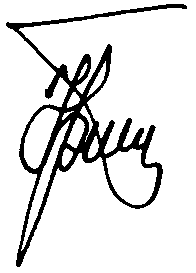           Ю.П. Прохоров